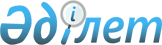 О внесении изменения в постановление акимата города Кокшетау от 11 января 2008 года N А-1/19 "Об организации оплачиваемых общественных работ в городе Кокшетау в 2008 году"
					
			Утративший силу
			
			
		
					Постановление акимата города Кокшетау Акмолинской области от 14 февраля 2008 года N А-2/289. Зарегистрировано управлением юстиции города Кокшетау Акмолинской области 15 февраля 2008 года N 1-1-77. Утратило силу постановлением акимата города Кокшетау Акмолинской области от 8 января 2009 года № А-1/6      Сноска. Утратило силу постановлением акимата города Кокшетау Акмолинской области от 8 января 2009 года № А-1/6 

      На основании пункта 13 статьи 31 Закона Республики Казахстан "О местном государственном управлении в Республике Казахстан", статьи 8 Закона Республики Казахстан от 6 декабря 2007 года "О республиканском бюджете на 2008 год", в целях обеспечения временной занятости безработных лиц акимат города ПОСТАНОВЛЯЕТ: 

      1. Внести в приложение постановления акимата города Кокшетау от 11 января 2008 года N А-1/19 "Об организации оплачиваемых общественных работ в городе Кокшетау в 2008 году", зарегистрированного в Управлении юстиции города Кокшетау за N 1-1-73 , опубликованного в газетах "Кокшетау" от 31 января 2008 года N 5, "Степной маяк" от 31 января 2008 года N 5 следующее изменение: 

      - цифру 10466 заменить цифрой 10515. 

      2. Настоящее постановление вступает в силу со дня государственной регистрации в Управлении юстиции города Кокшетау и подлежит официальному опубликованию. 

      3. Действие настоящего постановления распространяется на правоотношения, возникшие с 1 января 2008 года. 

      4. Контроль за исполнением данного постановления возложить на заместителя акима города Жупинова Б.З.       Аким города 
					© 2012. РГП на ПХВ «Институт законодательства и правовой информации Республики Казахстан» Министерства юстиции Республики Казахстан
				